Программа игры  «Театр - ты мир».Революционный бунт.Итоговая игра «Театр - ты мир». «Революционный бунт», направлена на формирование и диагностику метапредметных умений  интерпретации  языков различных видов текстов модуле «Смысловое чтение». Язык танца, музыки, изобразительного искусства и театра ученики продолжат изучать выполняя творческие задания на различных станциях. Цель игры: В игре участвуют ученики 7х- 8-х классов, прошедшие практикумы по интерпретации различных текстов.Дата проведения игры: 30 октября Количество участников-  90 человекХод игрыИгра проводится в виде квеста по станциям. Учащиеся делятся на 4 команды в случайном порядке, при получении  входных билетов. Образованные команды (меньшевики, эсеры, октябристы и большевики) должны пройти по революционному маршруту. Станции: «Агитплакат», «Революционный этюд», «Забастовка» и «Гимн революции».На каждой из станций они выполняют коллективные задания, направленные на формирование и диагностику метапредметных  умений связанных с интерпретацией текста. Станция «Агитплакат». Учащиеся  создают собственный революционный плакат  из предложенных шаблонов и элементов  агитплаката. Объясняют свой замысел, опираясь на составляющие языка изобразительного искусстваСтанция «Революционный этюд». Учащиеся смотрят видеофрагмент танца революции с церемонии открытия Олимпийских игр. Составляют устное сообщение от команды, объясняя его. Затем, делятся на 2 подгруппы и придумывают маленький танцевальный этюд на тему революции. Каждая подгруппа объясняет смысл этюда, опираясь на жесты и образы. Станция «Забастовка», посвящена интерпретации театрального жеста, мимики и т.д. Учащиеся смотрят фрагмент немого кино «Броненосец Потемкин» и интерпретируют его. Затем ведущий станции просит детей изобразить эмоции и настроения характерные для революции. Один ученик показывают, другие должны понять , что хотел показать участник.Станция «Гимн революции». Учащиеся слушают разную музыку, определяют ее характер, создают образ музыки.На каждой из станций учащиеся получают оценку, на основании суммы набранных баллов выявляется победитель.Оценка действий команды осуществляется  следующим образом:. Дидактические материалы к игре.Видео с церемонии открытия Олимпийских игр (Станция «Революционный этюд»)Видео из кинофильма «Броненосец Потемкин» (Станция «Забастовка»)Аудио записи: - Варшавянка-«Дорогою добра» - «Богатырская сила» (Станция «Рожденная революцией»)Репродукции плакатов времен революции (Станция «Агтиплакат»)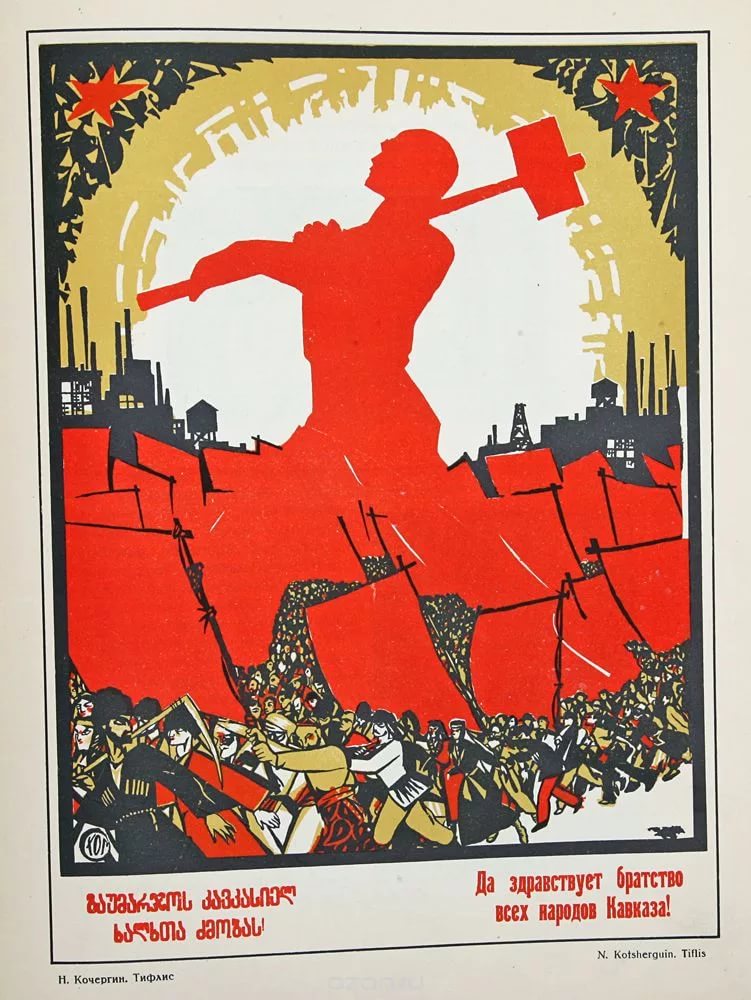 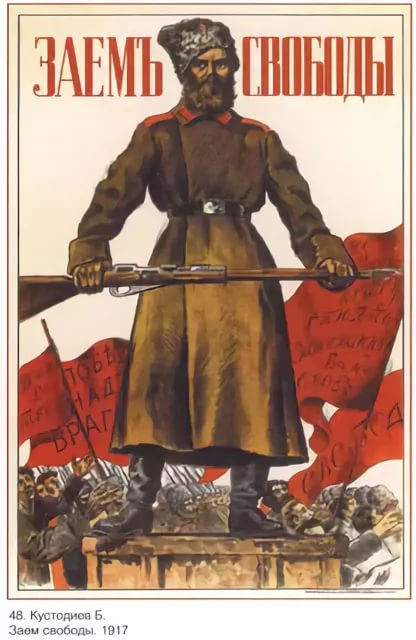 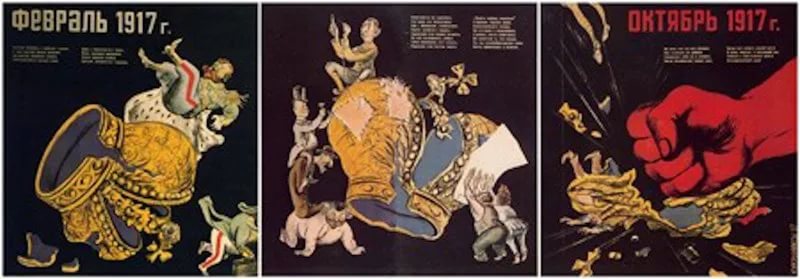 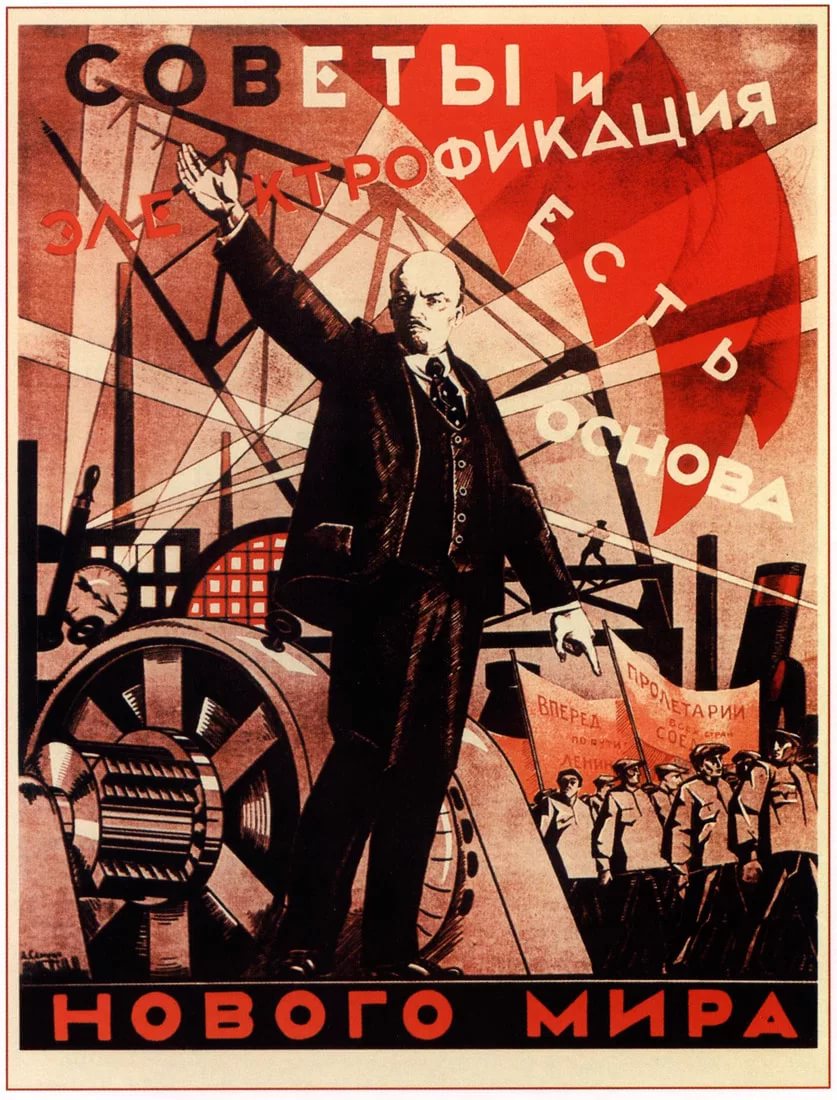 КритерииПоказателиБаллыСтепень выполнения заданийВыполнены все задания, связанные с интерпретацией 8Степень выполнения заданийВыполнена большая часть заданий, участие принимала большая часть команды6Степень выполнения заданийВыполнена большая заданий, задания выполняла половина  участников4Степень выполнения заданийВыполнено меньше половины заданий, выполняли отдельные члены команды2Степень выполнения заданийНи одно задание не выполнено.0Активность членов командыВсе участники принимали активное участие2Активность членов командыЧасть участников не принимала участия1Активность членов командыБольшая часть команды не принимала участия0Максимальное количество баллов:10